EVENT DESCRIPTION SHEET(To be filled in and uploaded as deliverable in the Portal Grant Management System, at the due date foreseen in the system. Please provide one sheet per event (one event = one workpackage = one lump sum).)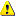 PROJECTPROJECTProject name and acronym: European values and cultural heritage represent thebasis of a common futureAcronym: European valuesParticipant:Municipality of Kostolná pri DunajiPIC number:898342124EVENT DESCRIPTIONEVENT DESCRIPTIONEVENT DESCRIPTIONEVENT DESCRIPTIONEvent number:111Event name:European values and cultural heritage represent thebasis of a common futureEuropean values and cultural heritage represent thebasis of a common futureEuropean values and cultural heritage represent thebasis of a common futureType:A three-day international eventA three-day international eventA three-day international eventIn situ/online:In situIn situIn situLocation:Country: Slovakia   City: Kostolná pri DunajiCountry: Slovakia   City: Kostolná pri DunajiCountry: Slovakia   City: Kostolná pri DunajiDate(s):19.08.2022-21.08.202219.08.2022-21.08.202219.08.2022-21.08.2022Website(s) (if any):https://www.kostolnapridunaji.sk/zivot-v-obci/town-twinning-2022-european-values-and-cultural-heritage-represent-the-basis-of-a-common-future/https://www.kostolnapridunaji.sk/zivot-v-obci/town-twinning-2022-european-values-and-cultural-heritage-represent-the-basis-of-a-common-future/https://www.kostolnapridunaji.sk/zivot-v-obci/town-twinning-2022-european-values-and-cultural-heritage-represent-the-basis-of-a-common-future/ParticipantsParticipantsParticipantsParticipantsFemale:270270270Male:260260260Non-binary:000From country Slovakia:Obec Kostolná pri Dunaji –  365 participantsObec Kostolná pri Dunaji –  365 participantsObec Kostolná pri Dunaji –  365 participantsFrom country Czech Republic:Mutenice – 65 participantsMutenice – 65 participantsMutenice – 65 participantsFrom country Hungary:SUR- 65 participantsSUR- 65 participantsSUR- 65 participantsFrom country Hungary:Bársonyos Község Önkormányzata - 35  participantsBársonyos Község Önkormányzata - 35  participantsBársonyos Község Önkormányzata - 35  participantsTotal number of participants:530From total number of countries:2DescriptionProvide a short description of the event and its activities.DescriptionProvide a short description of the event and its activities.DescriptionProvide a short description of the event and its activities.DescriptionProvide a short description of the event and its activities.The project was based on the involvement of citizens in individual activities, equality for all was applied throughout the event. The very name of the project pointed to the importance of building a sense of European pride in each of us - to the opportunities of shaping the diversity of the EU. We provided the opportunity to exchange acquired information and knowledge not only about the EU itself, its goals and priorities, but also the need to think about its future, thereby creating in individual participants the feeling of a proud, aware citizen. It was very important that everyone started to be more active for society on their own.The first day we spent getting to know each other and creating a friendly atmosphere. Next, we visited the Siberian tiger reserve, pointing out the importance of preserving cultural heritage. By having seniors sit together with children, we helped remove intergenerational barriers. In the evening, we had a sit-down with music, during which free conversations took place between the participants of the event.The second day was dedicated not only to marginalized communities, but also to the beautiful theme "Not only love for culture and traditions unites us". Folk songs and dances were complemented by a demonstration of handicrafts and the opportunity to taste local traditional delicacies. The beautiful music and the tasting of goodies created a relaxed atmosphere, which provided space for strengthening and creating new friendships. The theme of volunteering was prepared for the evening, which is in each of us. We ended this day by sitting at music.The last day provided the participants with Holy Mass, a children's language window, workshops on EU topics (European values, freedom of expression), sports activities and the creation of a competitive spirit. During this day, everyone got their own way, regardless of age or nationality. After all the acquired information - thanks to which the citizens became even more aware and educated, we moved on to the topic of thinking about the future of the EU. We ended the day with a mini quiz: "What have you remembered about the EU?"The benefits of the project were as follows:1) building new friendships, strengthening already acquired relationships and friendships2) building a more aware young generation, which is our future3) strengthening cooperation in various areas of the individual municipalities4) planning future meetings of similar dimensions5) evoking in citizens the feeling of a proud aware EUROPEAN6) pointing out the importance of spreading traditions, customs and cultures from generation to generation7) acquired awareness and removal of fear of the unknown (migration, social exclusion)8) consolidation of partnership relations9) expansion of horizons and insights into the EU world10) elimination of prejudices from the unknown, intergenerational barriers11) equal access for everyone, regardless of age or nationality, the possibility of participating in all activities12) pointing out the importance of volunteerism, the pride of the wide representation of NGOs13) presenting European values14) focus on marginalized communitiesOur ambition was to create a three-day event of large dimensions full of beautiful and diverse activities in our home environment in the village of Kostolná pri Dunaji.The project was based on the involvement of citizens in individual activities, equality for all was applied throughout the event. The very name of the project pointed to the importance of building a sense of European pride in each of us - to the opportunities of shaping the diversity of the EU. We provided the opportunity to exchange acquired information and knowledge not only about the EU itself, its goals and priorities, but also the need to think about its future, thereby creating in individual participants the feeling of a proud, aware citizen. It was very important that everyone started to be more active for society on their own.The first day we spent getting to know each other and creating a friendly atmosphere. Next, we visited the Siberian tiger reserve, pointing out the importance of preserving cultural heritage. By having seniors sit together with children, we helped remove intergenerational barriers. In the evening, we had a sit-down with music, during which free conversations took place between the participants of the event.The second day was dedicated not only to marginalized communities, but also to the beautiful theme "Not only love for culture and traditions unites us". Folk songs and dances were complemented by a demonstration of handicrafts and the opportunity to taste local traditional delicacies. The beautiful music and the tasting of goodies created a relaxed atmosphere, which provided space for strengthening and creating new friendships. The theme of volunteering was prepared for the evening, which is in each of us. We ended this day by sitting at music.The last day provided the participants with Holy Mass, a children's language window, workshops on EU topics (European values, freedom of expression), sports activities and the creation of a competitive spirit. During this day, everyone got their own way, regardless of age or nationality. After all the acquired information - thanks to which the citizens became even more aware and educated, we moved on to the topic of thinking about the future of the EU. We ended the day with a mini quiz: "What have you remembered about the EU?"The benefits of the project were as follows:1) building new friendships, strengthening already acquired relationships and friendships2) building a more aware young generation, which is our future3) strengthening cooperation in various areas of the individual municipalities4) planning future meetings of similar dimensions5) evoking in citizens the feeling of a proud aware EUROPEAN6) pointing out the importance of spreading traditions, customs and cultures from generation to generation7) acquired awareness and removal of fear of the unknown (migration, social exclusion)8) consolidation of partnership relations9) expansion of horizons and insights into the EU world10) elimination of prejudices from the unknown, intergenerational barriers11) equal access for everyone, regardless of age or nationality, the possibility of participating in all activities12) pointing out the importance of volunteerism, the pride of the wide representation of NGOs13) presenting European values14) focus on marginalized communitiesOur ambition was to create a three-day event of large dimensions full of beautiful and diverse activities in our home environment in the village of Kostolná pri Dunaji.The project was based on the involvement of citizens in individual activities, equality for all was applied throughout the event. The very name of the project pointed to the importance of building a sense of European pride in each of us - to the opportunities of shaping the diversity of the EU. We provided the opportunity to exchange acquired information and knowledge not only about the EU itself, its goals and priorities, but also the need to think about its future, thereby creating in individual participants the feeling of a proud, aware citizen. It was very important that everyone started to be more active for society on their own.The first day we spent getting to know each other and creating a friendly atmosphere. Next, we visited the Siberian tiger reserve, pointing out the importance of preserving cultural heritage. By having seniors sit together with children, we helped remove intergenerational barriers. In the evening, we had a sit-down with music, during which free conversations took place between the participants of the event.The second day was dedicated not only to marginalized communities, but also to the beautiful theme "Not only love for culture and traditions unites us". Folk songs and dances were complemented by a demonstration of handicrafts and the opportunity to taste local traditional delicacies. The beautiful music and the tasting of goodies created a relaxed atmosphere, which provided space for strengthening and creating new friendships. The theme of volunteering was prepared for the evening, which is in each of us. We ended this day by sitting at music.The last day provided the participants with Holy Mass, a children's language window, workshops on EU topics (European values, freedom of expression), sports activities and the creation of a competitive spirit. During this day, everyone got their own way, regardless of age or nationality. After all the acquired information - thanks to which the citizens became even more aware and educated, we moved on to the topic of thinking about the future of the EU. We ended the day with a mini quiz: "What have you remembered about the EU?"The benefits of the project were as follows:1) building new friendships, strengthening already acquired relationships and friendships2) building a more aware young generation, which is our future3) strengthening cooperation in various areas of the individual municipalities4) planning future meetings of similar dimensions5) evoking in citizens the feeling of a proud aware EUROPEAN6) pointing out the importance of spreading traditions, customs and cultures from generation to generation7) acquired awareness and removal of fear of the unknown (migration, social exclusion)8) consolidation of partnership relations9) expansion of horizons and insights into the EU world10) elimination of prejudices from the unknown, intergenerational barriers11) equal access for everyone, regardless of age or nationality, the possibility of participating in all activities12) pointing out the importance of volunteerism, the pride of the wide representation of NGOs13) presenting European values14) focus on marginalized communitiesOur ambition was to create a three-day event of large dimensions full of beautiful and diverse activities in our home environment in the village of Kostolná pri Dunaji.The project was based on the involvement of citizens in individual activities, equality for all was applied throughout the event. The very name of the project pointed to the importance of building a sense of European pride in each of us - to the opportunities of shaping the diversity of the EU. We provided the opportunity to exchange acquired information and knowledge not only about the EU itself, its goals and priorities, but also the need to think about its future, thereby creating in individual participants the feeling of a proud, aware citizen. It was very important that everyone started to be more active for society on their own.The first day we spent getting to know each other and creating a friendly atmosphere. Next, we visited the Siberian tiger reserve, pointing out the importance of preserving cultural heritage. By having seniors sit together with children, we helped remove intergenerational barriers. In the evening, we had a sit-down with music, during which free conversations took place between the participants of the event.The second day was dedicated not only to marginalized communities, but also to the beautiful theme "Not only love for culture and traditions unites us". Folk songs and dances were complemented by a demonstration of handicrafts and the opportunity to taste local traditional delicacies. The beautiful music and the tasting of goodies created a relaxed atmosphere, which provided space for strengthening and creating new friendships. The theme of volunteering was prepared for the evening, which is in each of us. We ended this day by sitting at music.The last day provided the participants with Holy Mass, a children's language window, workshops on EU topics (European values, freedom of expression), sports activities and the creation of a competitive spirit. During this day, everyone got their own way, regardless of age or nationality. After all the acquired information - thanks to which the citizens became even more aware and educated, we moved on to the topic of thinking about the future of the EU. We ended the day with a mini quiz: "What have you remembered about the EU?"The benefits of the project were as follows:1) building new friendships, strengthening already acquired relationships and friendships2) building a more aware young generation, which is our future3) strengthening cooperation in various areas of the individual municipalities4) planning future meetings of similar dimensions5) evoking in citizens the feeling of a proud aware EUROPEAN6) pointing out the importance of spreading traditions, customs and cultures from generation to generation7) acquired awareness and removal of fear of the unknown (migration, social exclusion)8) consolidation of partnership relations9) expansion of horizons and insights into the EU world10) elimination of prejudices from the unknown, intergenerational barriers11) equal access for everyone, regardless of age or nationality, the possibility of participating in all activities12) pointing out the importance of volunteerism, the pride of the wide representation of NGOs13) presenting European values14) focus on marginalized communitiesOur ambition was to create a three-day event of large dimensions full of beautiful and diverse activities in our home environment in the village of Kostolná pri Dunaji.HISTORY OF CHANGESHISTORY OF CHANGESHISTORY OF CHANGESVERSIONPUBLICATION DATECHANGE1.001.04.2022Initial version (new MFF).